Cedar Cliff Local Schools
Gifted Nomination Form—Parents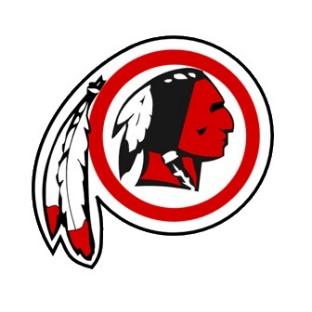 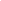 Student Name ____________________________________________  Date of Birth _________________Grade ______________		Homeroom Teacher __________________________________________I request that my child be referred for possible identification as being gifted.  Once this form is received, my child will be given assessments to help determine whether he/she qualifies as being gifted in the nominated area(s) according to standards set by the state of Ohio.I wish to nominate my child in the following area(s):
Please check the appropriate line(s).______ Superior Cognitive Ability	______	Reading	______	Writing	______	Mathematics	______	Science	______	Social Studies	______	Creating Thinking Abilities	______	Performing Arts
		*Please specific the area of nomination below.  Examples: singing, playing the piano, etc.)_______________________________________________________________________________ Visual Arts
                  *Please submit a portfolio of art work if you choose to nominate your child in this area.  All work submitted will 
	   be returning following testingBy signing below, I give permission for my child to be given the necessary assessment(s) to determine whether he/she qualifies as being gifted in the above nominated areas.____________________________________________		________________________________
Parent/Guardian Signature					Relationship to Child_____________________________________
Date